Vážení rodiče,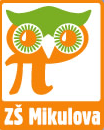 jsme velmi rádi, že se na několik let staneme průvodci Vašich dětí školou, vzděláváním a těšíme se na spolupráci s Vámi. Na vzájemné důvěře, spolupráci a komunikaci bychom rádi založili náš vztah s Vámi. Prosíme, abyste jakékoli připomínky, dotazy, nedorozumění hned řešili s třídní učitelkou nebo s vedením školy. Problémy být mohou, ale je potřebné si vždy vše vysvětlit, nastavit pravidla. I na naší vzájemné spolupráci záleží, jaký bude mít Vaše dítě vztah ke škole.První den školy:Stačí, když se dostavíte společně krátce před osmou hodinou. Prosíme, abyste čekali před školou, kde si najdete podle označení svoji paní učitelku. V osm hodin proběhne přivítání dětí a krátký kulturní program. Hned poté se přemístíte do tříd, kde si budete moci děti vyfotit. Posléze třídu opustíte a sejdeme se ve školní jídelně na první společné schůzce. Zde se dozvíte další informace o chodu školy, školní družiny, jídelny. Vyplníte přihlášky do školní družiny a školní jídelny. Připravte si, prosím, propisku a 25,- Kč jako na čip do školní jídelny (kdo již nedonesl na schůzku v červnu).Paní učitelky budou s dětmi do zhruba 8,45 hodin, kdy je předají vychovatelkám a do tříd se tentokrát přesunete Vy na schůzku s paní učitelkou. Schůzka by měla skončit okolo desáté hodiny. Po této schůzce doporučujeme, abyste si vyzvedli prvňáčka a šli na společný oběd, užít si první den školy. Pokud ale budete potřebovat, je možné hned první den nechat dítě ve školní družině, kde se o něj postaráme.Rozřazení do tříd:Otevíráme tři první třídy. Rozdělení dětí do tříd se dozvíte na webu školy a úřední desce během měsíce srpna. Své dítě najdete podle evidenčního čísla, které jste dostali u zápisu.Školní družina:Družinka je otevřena denně od 6,15 do 18,00 hodin – doporučujeme děti v první  třídě přihlásit, lépe se socializují, mají prostor na hru, na kamarády, ale nedoporučujeme, aby dítě zde bylo po celou dobu provozu. Kroužky:Na začátku září dostanete přihlášku na kroužky a seznam všech kroužků. Doporučujeme vybrat pouze jeden, maximálně dva kroužky – v první třídě dítě nepřetěžujte.Co nakoupit, co potřebujete:Aktovka, penál, ořezávátko (dle tvaru a velikosti pastelek – nejlépe na 2 tužky), nůžky (podle dítěte – levák x pravák) se zaoblenými hroty, desky na sešity A4.Na TV - cvičební úbor (trenýrky nebo kraťasy, tričko, tepláková souprava), pevná sportovní obuv (ne cvičky), další pomůcky upřesní třídní učitelka.Na svačinu - látkový ubrousek, plastová lahev na pití, svačinová krabička.Na VV – pracovní oděv (stará košile, triko, zástěrka), hadřík, kelímek na vodu (větší), vodovky, tempery, (další pomůcky upřesníme v září).Pro bezpečný pobyt ve škole – přezůvky s patou, nebo sandálky (ne pantofle).Případné dotazy rádi zodpovíme, kontakty najdete na webu školy.Vás a Vaše děti čeká velmi důležitý rok života, kdy společně postavíme základy pro další vzdělávání Vašeho dítěte. Pozdravujte malé školáky. Těšíme se na ně i na Vás. Krásné prázdniny, pohodové léto, těšíme se na Vaše děti a spolupráci.								Mgr. Michaela Pacherová, ředitelka								        pacherova@zsmikulova.cz